UNIVERSITA DEGLI STUDI DI GENOVAData votazione 	PROFESSORI A CONTRATTO                                                                                            Elezione Direttore della Scuola di specializzazione in 	            	             DIPARTIMENTO DI             Firma componente seggio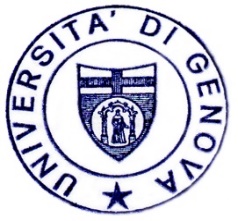 (cognome e nome)